ПРОЄКТВиконавчий комітет Нетішинської міської радиХмельницької областіР І Ш Е Н Н Я___.04.2023					Нетішин				  № ____/2023Про встановлення вартості послуг населенню, які надаються КП НМР «Комфорт» Відповідно до підпункту 2 пункту «а» статті 28, пункту 3 частини 4                статті 42 Закону України «Про місцеве самоврядування в Україні», розділу 7 статуту КП НМР «Комфорт» та з метою розгляду звернення КП НМР «Комфорт», зареєстрованого у виконавчому комітеті Нетішинської міської ради 14 березня 2023 року за № 24/912-01-11/2023, виконавчий комітет Нетішинської міської ради    в и р і ш и в:1. Встановити вартість послуг населенню, які надаються                                         КП НМР «Комфорт», згідно з додатком.2. Визнати таким, що втратило чинність, рішення виконавчого комітету міської ради від 27 травня 2021 року № 252/2021 «Про встановлення вартості послуг населенню, які надаються КП НМР «Комфорт».3. Контроль за виконанням цього рішення покласти на першого заступника міського голови Олену Хоменко.Міський голова							Олександр СУПРУНЮКДодатокдо рішення виконавчого комітету міської ради___.04.2023 № ___/2023ВАРТІСТЬпослуг населенню, які надаються КП НМР «Комфорт» Керуючий справами виконавчого комітету міської ради								Любов ОЦАБРИКА№з/пВид послугиОдиниця виміруВартість, грнВартість, грн№з/пВид послугиОдиниця виміруз пально-мастильними матеріаламибез пально-мастильних матеріалів1.Перевезення вантажів трактором УСБ-25А 1 маш/год.394,33194,942.Експлуатація трактора УСБ-25А (прибирання снігу щіткою дорожньою та відвалом)1 маш/год.332,56133,163.Викошування трави трактором УСБ-25А косаркою роторною1 маш/год.363,80164,414.Перевезення вантажів автомобілем ГАЗ 2705 пробігу14,39-5.Перевезення вантажів автомобілем ГАЗ 27051 маш/год.931,87230,066.Проведення робіт міні земснарядом 1 маш/год.1165,91406,317.Допоміжні роботи тракториста та водія по послугах міні земснаряду1 год.-298,678.Викошування трави мотокосою Штіль FS-350100 кв. м215,40142,469.Викошування трави мотокосою Штіль FS-450100 кв. м273,83146,3510.Обрізка дерев бензопилою Штіль1 люд./год.287,35201,9211.Послуги мотоблока1 люд./год.236,90150,1712.Прибирання території1 люд/год.-119,0213.Користування сценічним обладнанням1 люд/год. -126,6714.Користування музичною апаратурою1 люд/год. -124,38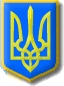 